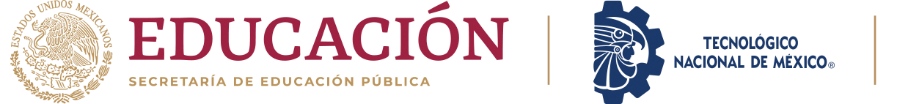 REQUISITOS PARA EL TRÁMITE DE TÍTULO Y CÉDULA PROFESIONAL PARA NIVEL GRADO*PAGOS QUE SE DEPOSITAN EN EL PLANTEL* *PAGOS DE HACIENDA*Avenida Tecnológico Km. 4, Sector Las Playitas, C.P.85400, Guaymas Sonora México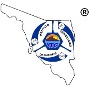 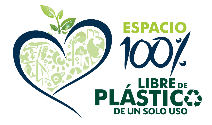                Tels: (622)221-53-67, Extensión 1104. Email:se_guaymas@tecnm.mx,titulacionybecas@guaymas.tecnm.mx                                                                                                                   12 FOTOGRAFIAS DE TAMAÑO CREDENCIAL OVALADAS EN B/N: con retoque, con fondo blanco,  Vestimenta mujeres: blusa blanca, saco negro, cabello todo hacia atrás, frente y orejas descubiertas, maquillaje discreto, no piercing. En caso de los hombres la vestimenta es: saco y corbata negra, camisa blanca, frente y orejas descubiertas, sin barba ni bigote, no aretes, no piercing. NO INSTANTANEAS, NO DIGITALES Y SIN PEGAMENTOCONSTANCIA DE NO ADEUDO (Original y copia).CONSTANCIA DE ACREDITACIÓN DE EXAMEN DE INGLÉS (Original y copia).CONSTANCIA DE APORTACIÓN $ 850.00 PARA ADQUISICIÓN DE LIBROS (la factura se entrega en biblioteca para que le elaboren la constancia (Original y copia).ACTA DE NACIMIENTO (Formato actual y certificada por el registro civil) Original y copia (NO MAYOR A 3 MESES)CURP formato actual imprimir a color y una copiaCERTIFICADO DE LICENCIATURA si el certificado no especifica periodo de estudios deberás solicitar en la escuela de procedencia, constancia de inicio y término en la cual especifique día, mes y año respectivo.TITULO DE LICENCIATURA copia legible por ambos ladosCEDULA FEDERAL DE LICENCIATURA  copia legibleSOLICITAR ANTE EL S.A.T. su e.firma (es necesario solicitar cita).$ 3,500.00 PAGO PARA TRÁMITE DE TITULACION DE GRADO Y CERTIFICADO $1,996.00, se realizará  una vez que se ingrese a  DGP(Dirección General de Profesiones) su expediente de manera electronica y se le avisá a Usted para que descargue su Cédula Electrónica.